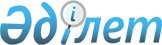 Об определении условий бюджетного кредитования при финансировании проектов в рамках второго направления Программы занятости 2020
					
			Утративший силу
			
			
		
					Постановление акимата Павлодарской области от 20 сентября 2011 года N 187/8. Зарегистрировано Департаментом юстиции Павлодарской области 21 сентября 2011 года N 3190. Утратило силу постановлением акимата Павлодарской области от 20 апреля 2012 года N 104/4      Сноска. Утратило силу постановлением акимата Павлодарской области от 20.04.2012 N 104/4.

      В соответствии со статьей 180 Бюджетного кодекса Республики Казахстан от 4 декабря 2008 года, пунктом 2 статьи 27 Закона Республики Казахстан от 23 января 2001 года "О местном государственном управлении и самоуправлении в Республике Казахстан", пунктом 543 Правил исполнения бюджета и его кассового обслуживания, утвержденных постановлением Правительства Республики Казахстан от 26 февраля 2009 года N 220, решением Павлодарского областного маслихата (XXXIII (внеочередная) сессия, IV созыв) от 16 марта 2011 года N 355/33 "О внесении изменений и дополнений в решение областного маслихата (XXIX сессия, IV созыв) от 13 декабря 2010 года N 324/29 "Об областном бюджете на 2011 - 2013 годы" акимат области ПОСТАНОВЛЯЕТ:



      1. Определить на 2011 год следующие условия предоставления бюджетных кредитов:

      цель предоставления – финансирование проектов в рамках второго направления Программы занятости 2020, утвержденной постановлением Правительства Республики Казахстан от 31 марта 2011 года N 316, (далее - Программа);

      размер кредита – 370,0 млн. тенге;

      валюта кредита – тенге;

      период освоения кредита – до 25 декабря 2014 года;

      срок предоставления кредита – до 5 лет, с льготным периодом погашения по основному долгу – до 18 месяцев;

      ставка вознаграждения для уполномоченной региональной организации за предоставленные бюджетные средства в качестве кредитных – 2,65 % годовых, подлежащих перечислению в пользу бюджета;

      годовая ставка вознаграждения по кредиту для микрофинансовой организации, предоставляемому уполномоченной региональной организацией, а также максимальная годовая эффективная ставка вознаграждения по кредиту для участников Программы устанавливаются уполномоченной региональной организацией по согласованию с региональной комиссией по вопросам реализации Программы занятости 2020;

      максимальная сумма предоставления кредитных средств на одного участника Программы – 3000000 (три миллиона) тенге.



      2. Контроль за выполнением настоящего постановления оставляю за собой.



      3. Настоящее постановление вводится в действие по истечении десяти календарных дней после дня его первого официального опубликования.      Исполняющий обязанности

      акима области                              М. Оспанов
					© 2012. РГП на ПХВ «Институт законодательства и правовой информации Республики Казахстан» Министерства юстиции Республики Казахстан
				